Сотрудниками ГБУЗ АО «Завитинская больница» в честь «Дня профилактики курения» в мае 2018 г. проведены лекции «Курение и заболевание сердца» в 10 организациях Завитинского района.  С целью создания у населения района установок на здоровый образ жизни, отказа от табакокурения проведена разъяснительная работа по вопросу о пагубном влиянии табака на здоровье.Разработаны, предоставлены памятки о вреде табакокурения. В рамках видеолектория был показан короткометражный фильм, наглядно демонстрирующий последствия употребления табака и его негативное воздействие на все органы человеческого организма.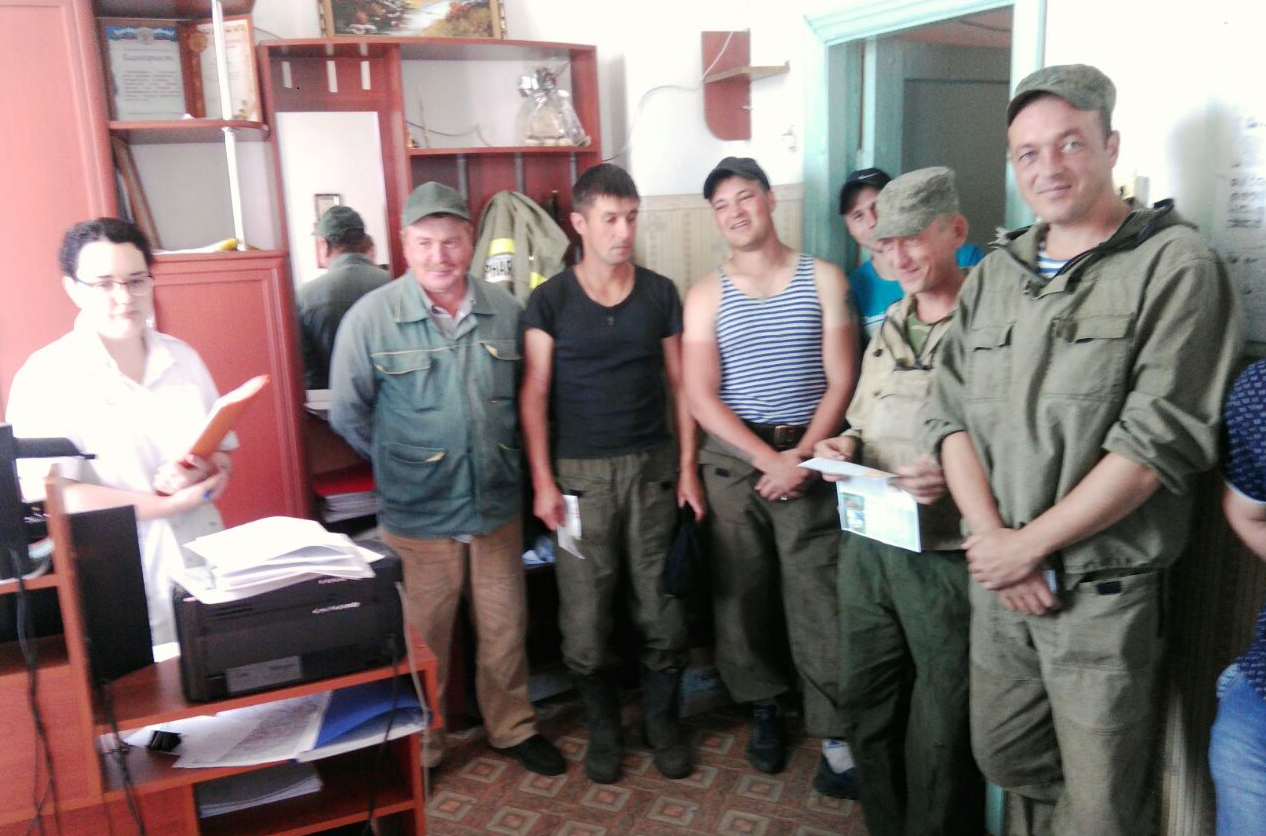 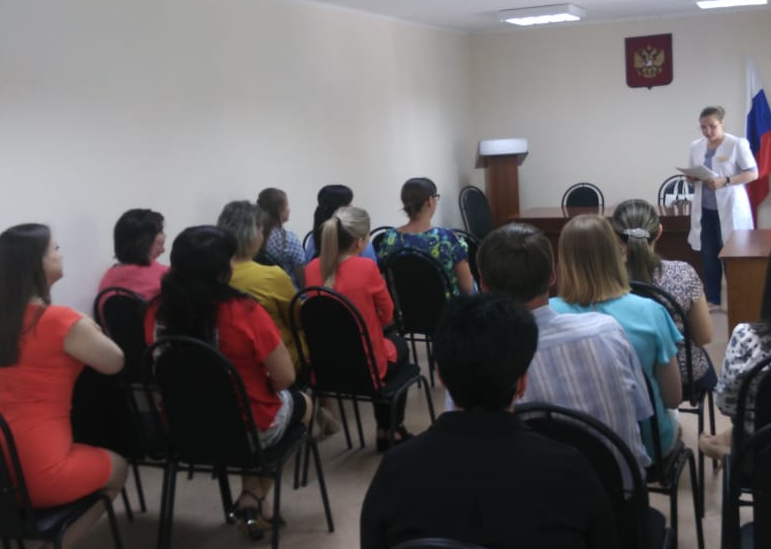 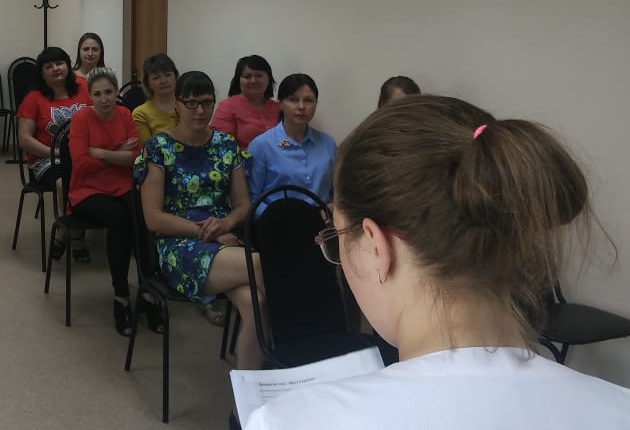 